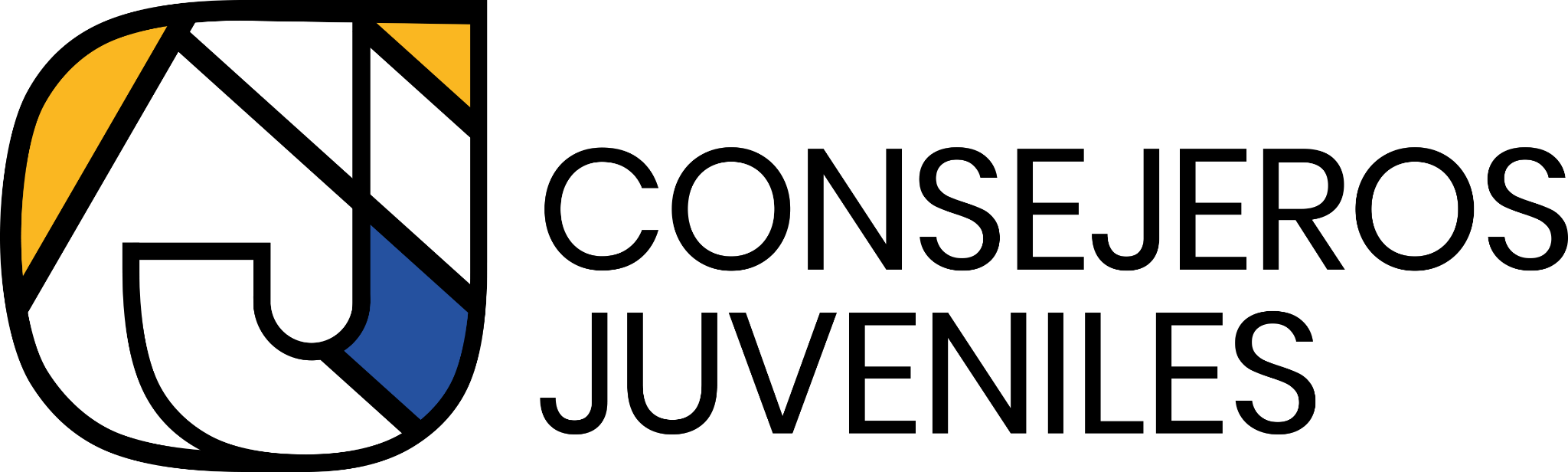 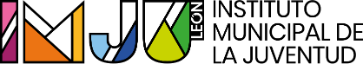 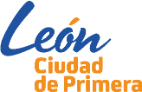 El presente formato pretende guiarte de la mejor manera para redactar la carta intención, te solicitamos atender a las indicaciones que están con letra roja y, una vez registrada la indicación, borrar los enunciados en este color, incluyendo este texto.Carta intención Convocatoria “Jóvenes a Consejo”Registra el lugar y la fecha de redacciónTu nombre completoConsejo al que aplicasEstimado Comité de Selección, la presente Carta Intención es para manifestar mi interés por participar en la convocatoria “Jóvenes a Consejo 2021”, misma donde expongo los motivos por los cuales debería ser consejero de señalar consejo al que aplicas.Señalar los principales motivos para seleccionarte como representante de las juventudes ante este Consejo, tienes como máximo dos cuartillas de extensión.Me despido atentamente:Tu nombre completo(firma)